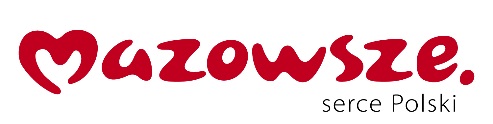 Istotne postanowienia umowy Nr W/UMWM-UU/UM/RW/        /2022Zawarta ………….pomiędzy Województwem Mazowieckim, ul. Jagiellońska 26, 03–719 Warszawa, NIP: 113-245-39-40, REGON 015528910, zwanym dalej „Zamawiającym”, reprezentowanym przez Zarząd Województwa Mazowieckiego, w imieniu, którego na podstawie udzielonego upoważnienia uchwałą nr 25/114/16 Zarządu Województwa Mazowieckiego z dnia 5 stycznia 2016 r. w sprawie upoważnienia do zaciągania zobowiązań oraz dokonywania wydatków w imieniu Województwa Mazowieckiego przewidzianych w planie finansowym Urzędu Marszałkowskiego Województwa Mazowieckiego w Warszawie na dany rok w części której dysponentem jest Departament Rolnictwa i Rozwoju Obszarów Wiejskich działają:,.a…, z siedzibą w …. przy ,,,,, zarejestrowaną w …, NIP: …, REGON: … nazwanym dalej „Wykonawcą”, reprezentowanym przez …Zwanymi łącznie „Stronami” lub pojedynczo także „Stroną”.Strony zawierają umowę w ramach zamówienia publicznego prowadzonego w trybie podstawowym bez przeprowadzenia negocjacji, na podstawie art. 275 pkt 1 ustawy z dnia 11 września 2019 r. Prawo Zamówień Publicznych (tj. Dz. U. z 2022 r. poz. 1710 z późn. zm.), o następującej treści:§ 1.Przedmiotem umowy jest wykonanie oraz dostawa materiałów promocyjnych logo Mazowsza, zgodnie z formularzem oferty z dnia …..., dla części … stanowiącym załącznik nr 2 do umowy.§ 2.W ramach przedmiotu umowy, o którym mowa w § 1, Wykonawca zobowiązuje się do wykonania usługi zgodnie z Opisem Przedmiotu Zamówienia stanowiącym załącznik nr 1 do niniejszej umowy.Wykonawca zobowiązuje się wykonać przedmiot umowy, o którym mowa w § 1, w terminie 30 dni od daty podpisania umowy.Wykonawca oświadcza, że posiada odpowiednią wiedzę, umiejętności i doświadczenie niezbędne do realizacji przedmiotu Umowy i wykona przedmiot Umowy z najwyższą starannością i wskazaniami Zamawiającego.Dostarczone materiały promocyjne, o których mowa w § 1 powinny być dokładnie opisane (nazwa, liczba sztuk), a waga każdej z paczek nie powinna przekraczać 10 kg.Wykonawca zobowiązuje się dostarczyć i rozładować do pomieszczeń magazynowych znajdujących się na parterze i na I piętrze przedmiot umowy (brak możliwości przewozu materiałów przy pomocy wózka paletowego – ze względu na szerokość drzwi i obecność schodów).Dostarczenie przedmiotu umowy do miejsca, o którym mowa w ust. 5 nastąpi po wcześniejszym uzgodnieniu terminów i godzin dostaw z Zamawiającym.Wykonawca zobowiązuje się do stałej współpracy oraz konsultacji z Zamawiającym na każdym etapie wykonania przedmiotu umowy.Ze strony Zamawiającego osobą uprawnioną do kontaktów z Wykonawcą w sprawie przedmiotu umowy jest: … nr tel. …., email: … Ze strony Wykonawcy osobą uprawnioną do kontaktów z Zamawiającym w sprawie przedmiotu umowy jest: … nr tel. …, email:… Wszystkie projekty przygotowane w ramach realizacji przedmiotu umowy powinny być zgodne z Systemem Identyfikacji Wizualnej Marki Mazowsze, dostępnym na stronie www.mazovia.pl.Wykonawca zobowiązuje się do przesyłania powstałych projektów materiałów promocyjnych, przed ich wykonaniem, do akceptacji Zamawiającego. Zamawiający ma prawo do wniesienia zastrzeżeń, które Wykonawca zobowiązany jest uwzględnić przesyłając poprawione projekty aż do chwili kiedy projekty zostaną zaakceptowane przez Zamawiającego bez zastrzeżeń.Projekty materiałów promocyjnych Wykonawca będzie przesyłał do akceptacji na adres mailowy …Stwierdzenie wykonania przedmiotu umowy nastąpi na podstawie protokołu odbioru końcowego podpisanego przez przedstawicieli stron. Protokół odbioru końcowego stanowi podstawę do wystawienia faktury VAT.Stwierdzone podczas odbioru zamówienia wady ilościowe i jakościowe Wykonawca usunie nie później niż w terminie pięciu dni roboczych od dnia zawiadomienia o wadach.§ 3.Za wykonanie przedmiotu umowy określonego w § 1, Wykonawcy przysługuje wynagrodzenie w wysokości … zł (słownie: … złotych 00/100) brutto (z VAT) , zgodnie z ofertą stanowiącą Załącznik nr 2 do niniejszej umowy.Zamawiający dokona zapłaty należności z zastrzeżeniem § 2 ust. 14.Wynagrodzenie uwzględnia wszystkie koszty Wykonawcy związane z realizacją przedmiotu umowy.Wynagrodzenie, o którym mowa w ust. 1, zostanie wypłacone po wykonaniu przedmiotu umowy przelewem na konto Wykonawcy, na podstawie dokumentu księgowego wystawionego na: Nabywca: Województwo Mazowieckie, 
ul. Jagiellońska 26, 03-719 Warszawa, NIP: 1132453940. Odbiorca: Urząd Marszałkowski Województwa Mazowieckiego w Warszawie, ul. Jagiellońska 26, 03-719 Warszawa, w terminie 14 dni od daty jego doręczenia Województwu i jego merytorycznej akceptacji przez Dyrektora Departamentu Rolnictwa i Rozwoju Obszarów Wiejskich Urzędu Marszałkowskiego Województwa Mazowieckiego w Warszawie.Zamawiający dokona zapłaty należności określonej w ust. 1 przelewem na rachunek bankowy Wykonawcy, nr …  prowadzony przez bank …Dokument księgowy wystawiony będzie w PLN.Dokument księgowy powinien zawierać numer Umowy.Za datę dokonania płatności Strony będą uważały datę przekazania przez Zamawiającego polecenia zapłaty do jego banku.Wykonanie przedmiotu umowy potwierdzone zostanie protokołem odbioru końcowego podpisanym przez przedstawicieli stron. Protokół stanowić będzie podstawę do wystawienia dokumentu księgowego.§ 4.W ramach wynagrodzenia, o którym mowa w § 3 ust. 1, Wykonawca przenosi na Zamawiającego majątkowe prawa autorskie do projektów materiałów promocyjnych z chwilą podpisania przez Strony protokołu odbioru, o którym mowa w § 3 ust. 9 i upoważnia zamawiającego do ich wykorzystania na polach eksploatacji, o których mowa w art. 50 ustawy z dnia 4 lutego 1994 r. o prawie autorskim i prawach pokrewnych (Dz. U. z 2021 r. poz. 1062 i z 2022 r., poz. 655) zwanymi dalej prawami autorskimi, a w szczególności do:utrwalanie przedmiotu umowy dowolną techniką na jakichkolwiek nośnikach;wytwarzanie określoną techniką egzemplarzy przedmiotu umowy, w tym techniką drukarską, reprograficzną, zapisu magnetycznego oraz techniką cyfrową;trwałe lub czasowe zwielokrotnianie przedmiotu umowy, w całości lub w części, jakimikolwiek środkami i w jakiejkolwiek formie, każdą znaną techniką;wprowadzanie do obrotu, użyczenie lub najem oryginału albo egzemplarzy;rozpowszechnianie przedmiotu umowy lub jego kopii, każdym znanym sposobem i techniką, udostępnienie w sieci komputerowej;publiczne wystawienie, wyświetlenie, odtworzenie oraz nadawanie i emitowanie, a także publiczne udostępnianie przedmiotu umowy w taki sposób, aby każdy mógł mieć do niego dostęp w miejscu i w czasie przez siebie wybranym;wprowadzenie do pamięci komputera;wypożyczenie utworu lub udostępnienie zwielokrotnionych jego egzemplarzy;wprowadzenie utworu w całości lub w części do sieci Internet w sposób umożliwiający transmisję odbiorczą przez zainteresowanego użytkownika łącznie z utrwalaniem materiałów w pamięci;wszelkie inne pola eksploatacji, na jakich Zamawiający będzie wykorzystywał ten utwór;na terytorium Polski oraz poza jej granicami, zgodnie z art. 41 ustawy z dnia 4 lutego 1994 r. 
o prawie autorskim i prawach pokrewnych.W wyniku przeniesienia praw majątkowych, o których mowa w ust. 1 pkt 1, Zamawiający nabywa wyłączne prawa do korzystania z przedmiotu umowy w pełnym zakresie i w jakikolwiek sposób, bez ograniczeń, na polach eksploatacji wymienionych w ust. 1, w ramach całej struktury organizacyjnej, a także wyłączne prawa do rozporządzania i innych form udostępniania przedmiotu umowy na rzecz osób trzecich, zarówno w toku obecnie prowadzonej jak i przyszłej działalności.Wykonawca zobowiązuje się, że wykonując przedmiot umowy nie naruszy praw majątkowych osób trzecich 
i przekaże Zamawiającemu wyniki prac w stanie wolnym od obciążeń prawami osób trzecich pod rygorem pełnej odpowiedzialności prawnej.§ 5.W przypadku niewykonania umowy w terminie Zamawiający może odstąpić od umowy lub udzielić Wykonawcy dodatkowego terminu. W przypadku udzielenia Wykonawcy dodatkowego terminu strony ustalają, że Wykonawca będzie w zwłoce dopiero w przypadku przekroczeniu tego dodatkowego terminu.Wykonawca zapłaci Zamawiającemu karę umowną za zwłokę w wykonaniu umowy w wysokości 1% wynagrodzenia brutto za każdy dzień zwłoki, nie więcej jednak niż 20% tego wynagrodzenia.Wykonawca zapłaci Zamawiającemu karę umowną w wysokości 20% wynagrodzenia brutto w przypadku niewykonania umowy, nienależytego wykonania umowy albo odstąpienia od umowy z przyczyn leżących po stronie Wykonawcy.Wykonawca zapłaci Zamawiającemu karę umowną za zwłokę w usunięciu wad przedmiotu umowy, o których mowa w § 2 ust. 14, w wysokości 1% wynagrodzenia brutto za każdy dzień zwłoki, nie więcej jednak niż 20% wynagrodzenia.Zamawiający zastrzega sobie możliwość dochodzenia odszkodowania przewyższającego wysokość kar umownych.W przypadku, gdy niewykonanie lub nienależyte wykonanie umowy, a także nieusunięcie wad dotyczy tylko części przedmiotu umowy – kary umowne zostaną naliczone proporcjonalnie. Tak naliczona kara umowna nie może być jednak niższa niż 2.000 zł.W przypadku, gdy Wykonawca należycie wykonał tylko część przedmiotu umowy, a okoliczności wskazują, że 
w pozostałej części umowa nie zostanie wykonana lub zostanie nienależycie wykonana – Zamawiający może od umowy odstąpić w części jeszcze niewykonanej lub wykonanej nienależycie i zapłacić Wykonawcy wynagrodzenie odpowiadające należycie wykonanej części umowy. Wykonawca zobowiązany jest odebrać na swój koszt dostarczone rzeczy. Postanowienia o karach umownych stosuje się.Łączna, całkowita wysokość kar umownych nie może przekraczać 20% wynagrodzenia brutto.Wykonawca wyraża zgodę na dokonanie potrącenia kar umownych przez Zamawiającego z należnego mu wynagrodzenia. Potrącenie przez Zamawiającego należnych kar umownych nie wymaga uprzedniego wezwania Wykonawcy do zapłaty kar umownych.Niezależnie od sposobu naliczenia kar umownych, Zamawiający występujący z żądaniem zapłaty kary umownej wystawi Wykonawcy notę księgową (obciążeniową) na kwotę należnych kar umownych.Odpowiedzialność Stron z tytułu nienależytego wykonania lub niewykonania Umowy wyłączają jedynie zdarzenia siły wyższej, których nie można było przewidzieć i którym nie można było zapobiec przy zachowaniu nawet najwyższej staranności. Termin „siła wyższa” oznacza akty terroru, wojny wypowiedziane i niewypowiedziane, blokady, powstania, zamieszki, epidemie, osunięcia gruntu, trzęsienia ziemi, powodzie, wybuchy i inne podobne nieprzewidywalne zdarzenia poza kontrolą którejkolwiek ze Stron i którym żadna ze Stron nie mogła zapobiec.Prawo do odstąpienia od umowy opisane ustępach wyżej może być wykonane przez złożenie pisemnego oświadczenia Wykonawcy w terminie do 10 dni od dnia, w którym Zamawiający powziął informację o podstawie odstąpienia.§ 6.Wykonawca zobowiązuje się do zachowania w poufności i do nie wykorzystywania w innym celu niż określony w niniejszej umowie wszelkich informacji uzyskanych od Zamawiającego w związku z realizacją niniejszej umowy, z wyjątkiem:informacji publicznie dostępnych,informacji, w których posiadanie Wykonawca wszedł, bez naruszenia prawa, z innych źródeł,informacji, co do których Województwo pisemnie zezwoliło na ich ujawnienie lub wykorzystanie w innym celu.Wykonawca oświadcza, iż zobowiąże swoich pracowników oraz osoby działające na jej zlecenie do zachowania w poufności i do nie wykorzystywania w innym celu niż określony w niniejszej umowie informacji, o których mowa w ust. 1.Obowiązek zachowania informacji w poufności nie dotyczy sytuacji, w których Wykonawca zobowiązany jest do przekazania posiadanych informacji podmiotom uprawnionym na podstawie przepisów prawa do żądania udzielenia takich informacji w związku z prowadzonym postępowaniem.Wykonawca odpowiada za terminowość i jakość wykonania przedmiotu umowy.Wykonawca nie może dokonać cesji żadnych praw lub przeniesienia obowiązków wynikających z niniejszej Umowy        na rzecz osób trzecich bez uprzedniej pisemnej zgody Zamawiającego.W przypadku, gdy Wykonawca skorzysta przy wykonaniu przedmiotu Umowy z pomocy osób trzecich, ponosi pełną        odpowiedzialność za podjęte przez nich działania jak za swoje własne.Wykonawca zwalnia Zamawiającego od jakichkolwiek roszczeń osób trzecich odnośnie naruszenia ich praw, 
w szczególności autorskich, w czasie lub w związku z realizacją przedmiotu umowy.Wykonawca zobowiązany jest do informowania Zamawiającego o wszystkich zdarzeniach mających lub mogących mieć wpływ na wykonanie przedmiotu umowy, w tym termin jego wykonania, w tym o wszczęciu wobec niego postępowania egzekucyjnego, naprawczego, likwidacyjnego lub innego, a także o innych istotnych zdarzeniach, w szczególności ogłoszeniu upadłości – niezwłocznie, nie później niż następnego dnia od dnia ich zaistnienia.Wykonawca oświadcza, że znany jest mu fakt, iż dane go identyfikujące, przedmiot umowy, jej treść i wynagrodzenie są informacją publiczną.§ 7.Administrator danych osobowych osób reprezentujących Wykonawcę jest Zamawiający - Województwo Mazowieckie, którego dane kontaktowe to: Urząd Marszałkowski Województwa Mazowieckiego w Warszawie, ul. Jagiellońska 26, 03-719 Warszawa, tel. (22) 5979-100, email: urzad_marszalkowski@mazovia.pl, ePUAP: /umwm/esp. Administrator wyznaczył inspektora ochrony danych, z którym można się kontaktować pisząc na adres wskazany 
w ust. 1 lub adres e-mail: iod@mazovia.pl. Dane osobowe:  osób reprezentujących Wykonawcę, będą przetwarzane na podstawie obowiązku prawnego, o którym mowa 
w art. 6 ust. 1 lit. c rozporządzenia Parlamentu Europejskiego i Rady (UE) 2016/679 z dnia 27 kwietnia 2016 r. w sprawie ochrony osób fizycznych w związku z przetwarzaniem danych osobowych i w sprawie swobodnego przepływu takich danych oraz uchylenia dyrektywy 95/46/WE (ogólne rozporządzenie o ochronie danych), wynikającego z przepisów prawa określających umocowanie do reprezentowania – w zakresie ważności umów i właściwej reprezentacji stron. Podanie tych danych jest warunkiem zawarcia umowy i ważności podejmowanych czynności;osób wskazanych przez Wykonawcę, jako osoby do kontaktu/realizacji umowy (imię i nazwisko, służbowe dane kontaktowe, miejsce pracy) będą przetwarzane w prawnie uzasadnionym interesie, o którym mowa w art. 6 ust. 1 lit. f rozporządzenia Parlamentu Europejskiego i Rady (UE) 2016/679 z dnia 27 kwietnia 2016 r. w sprawie ochrony osób fizycznych w związku z przetwarzaniem danych osobowych i w sprawie swobodnego przepływu takich danych oraz uchylenia dyrektywy 95/46/WE (ogólne rozporządzenie  o ochronie danych), w celu realizacji niniejszej umowy. Dane zostały podane przez Wykonawcę w ramach zawieranej umowy. Dane osobowe, o których mowa w ust. 1 mogą zostać udostępnione podmiotom uprawnionym na podstawie przepisów prawa oraz podmiotom świadczącym obsługę administracyjno-organizacyjną Urzędu Marszałkowskiego Województwa Mazowieckiego w Warszawie oraz będą przechowywane nie dłużej niż to wynika z przepisów ustawy z dnia 14 lipca 1983 r. o narodowym zasobie archiwalnym i archiwach (Dz. U.  z 2020 r. poz. 164). W granicach i na zasadach opisanych w przepisach prawa, osobom, o których mowa w ust. 1 przysługuje prawo żądania: dostępu do swoich danych osobowych, ich sprostowania, usunięcia oraz ograniczenia przetwarzania, jak również prawo wniesienia skargi do Prezesa Urzędu Ochrony Danych Osobowych, na adres: ul. Stawki 2, 00-193 Warszawa. Ponadto osobom wskazanym przez Wykonawcę jako osoby do kontaktu, przysługuje również prawo wniesienia sprzeciwu wobec przetwarzania danych, wynikającego ze szczególnej sytuacji. Wykonawca jest zobowiązany do przekazania postanowień ust. 1 - 5 wszystkim osobom fizycznym wymienionym w niniejszej umowie ze strony Wykonawcy.§ 8.Umowa wchodzi w życie z dniem jej podpisania przez obie Strony (w przypadku formy elektronicznej: data złożenia kwalifikowanego podpisu elektronicznego przez ostatnią osobę podpisującą umowę w imieniu tej Strony).Wszelkie zmiany postanowień umowy wymagają zachowania formy pisemnej pod rygorem nieważności.W przypadku zaistnienia między Stronami sporu wynikającego z niniejszej umowy, sądem właściwym dla jego rozstrzygnięcia będzie sąd powszechny właściwy miejscowo dla siedziby Zamawiającego.Umowa została sporządzona w czterech jednobrzmiących egzemplarzach, trzech dla Zamawiającego i jednym dla Wykonawcy – w przypadku kiedy umowa podpisywana będzie w sposób tradycyjny.Integralną częścią Umowy są:Załącznik nr 1 – Szczegółowy opis przedmiotu zamówieniaZałącznik nr 2 – Formularz oferty Wykonawcy z dnia …§ 8.Województwo informuje, że Urząd funkcjonuje w oparciu o Zintegrowany System Zarządzania zgodny z normami PN-EN ISO 9001:2015-10 – System Zarządzania Jakością, PN-EN ISO/IEC 27001:2017-06 –  System Zarządzania Bezpieczeństwem Informacji, PN-EN ISO 14001:2015-09 – System Zarządzania Środowiskowego, PN-ISO 45001:2018-06 – System Zarządzania Bezpieczeństwem i Higieną Pracy, PN-ISO 37001:2017-05  – System Zarządzania Działaniami Antykorupcyjnymi oraz na podstawie wytycznych PN-ISO 26000 – System Społecznej Odpowiedzialności,Przy wydatkowaniu środków z budżetu Województwa Mazowieckiego należy dokładać należytej staranności  w zakresie przestrzegania zasad mających na celu m.in. zapewnienie bezpieczeństwa informacji, ochronę środowiska, zapewnienie bezpiecznych i higienicznych warunków pracy, przeciwdziałanie korupcji; w szczególności należy zachować szczególną dbałość o środowisko naturalne, m.in. nie mogą być finansowane z budżetu Województwa Mazowieckiego zakupy plastikowych sztućców, talerzy, kubków itp.;”. Wykonawca								ZamawiającyŚrodki zabezpieczone w budżecie Województwa Mazowieckiego w dziale 010, rozdz.01095, § 4300  Uczestnictwo Województwa Mazowieckiego w targach, szkoleniach, konferencjach, konkursach, w tym o Laur Marszałka, Sieć Dziedzictwa Kulinarnego Mazowsze, Dożynki Województwa Mazowieckiego – 10.3.6 UPOWSZECHNIANIE_ROLNICTWA